For trunk (mozilla-central), look here: For 1.1.x nightlies (mozilla-1.9.2), look here: Android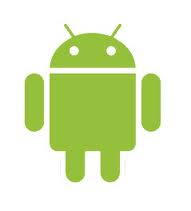 files.me.com/grace.jimenez/qnofc8Maemo 5 GTK (Fremantle)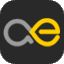 files.me.com/grace.jimenez/n71h13Maemo 5 QT (Fremantle-QT)files.me.com/grace.jimenez/n71h13Maemo 4 (Chinook)files.me.com/grace.jimenez/n71h13Linux Desktopsame icon from nightly.mozilla.orgMacOSX Desktopsame icon from nightly.mozilla.orgWindows Desktopsame icon from nightly.mozilla.orgMaemo 5 GTK (Fremantle)files.me.com/grace.jimenez/n71h13Maemo 4 (Chinook)files.me.com/grace.jimenez/n71h13Linux Desktopsame icon from nightly.mozilla.orgMacOSX Desktopsame icon from nightly.mozilla.orgWindows Desktopsame icon from nightly.mozilla.org